АДМИНИСТРАЦИЯ ГАВРИЛОВСКОГО СЕЛЬСОВЕТА САРАКТАШСКОГО РАЙОНА ОРЕНБУРГСКОЙ ОБЛАСТИП О С Т А Н О В Л Е Н И Е_________________________________________________________________________________________________________14.01.2021 				с. Гавриловка		        № 2-пОб утверждении схем водоснабжениямуниципального образования Гавриловский сельсовет Саракташского района Оренбургской области В целях реализации положений Федерального закона от 06 октября 2003 года № 131-Ф3 «Об общих принципах организации местного самоуправления в Российской Федерации», в соответствии с Водным кодексом РФ, Федеральным законом от 07.12.2011 г. № 416-ФЗ (в ред. от 29.07.2017 года) «О водоснабжении и водоотведении», Постановлением Правительства РФ от 05.09.2013 г. № 782 «О схемах водоснабжения и водоотведения», руководствуясь Уставом муниципального образования Гавриловский сельсовет Саракташского района Оренбургской области администрация постановляет: 1. Признать утратившим силу постановление администрации Гавриловского сельсовета Саракташского района Оренбургской области от 04.03.2014 № 10-п «Об утверждении схем водоснабжения муниципального образования Гавриловский сельсовет»2. Утвердить схему водоснабжения муниципального образования Гавриловский сельсовет Саракташского района Оренбургской области согласно приложению к настоящему постановлению. 3. Настоящее постановление вступает в силу после дня его обнародования и подлежит размещению на официальном сайте администрации Гавриловского сельсовета Саракташского района Оренбургской области.
      4. Контроль за исполнением настоящего постановления оставляю за собой.Глава муниципального образования                                          Е.И. ВарламоваРазослано:  администрации района, прокуратуре района, в делоПриложениек постановлению  администрацииГавриловского сельсоветаСаракташского районаОренбургской областиот 14.01.2021 № 2-пСхемаводоснабжения муниципального образования Гавриловский сельсовет Саракташского района Оренбургской областиОбщие положенияОснованием для разработки схемы водоснабжения муниципального образования Гавриловский сельсовет Саракташского района Оренбургской области (далее Гавриловский сельсовет) являются:- Федеральный закон от 06 октября 2003 года № 131-Ф3 «Об общих принципах организации местного самоуправления в Российской Федерации»;- Водный кодекс Российской Федерации;- Федеральный закон от 07.12.2011 г. № 416-ФЗ (в ред. от 29.07.2017 года) «О водоснабжении и водоотведении»;- Постановление Правительства РФ от 05.09.2013 г. № 782 «О схемах водоснабжения и водоотведения»;- Генеральный план муниципального образования Гавриловский сельсовет Саракташского района Оренбургской областиII. Состав схемы водоснабжения Гавриловского сельсовета на период до 2033 г.Разработанная схема водоснабжения   сельского поселения включает в себя:1. Общие  положения	 2. Цели и задачи разработки схемы водоснабжения  3. Общую характеристику сельского поселения.	 4. Принципиальная схема водоснабжения с.Гавриловка Саракташского района Оренбургской области.5. Графическая часть схемы холодного водоснабжения.	 6. Существующее положение в сфере холодного водоснабжения с.Гавриловка7.Существующе положение в сфере водоотведения	 8. Расчетные расходы воды	 9. Предложения реконструкции и технического перевооружения источников водоснабжения 10. Перспективное потребление ресурсов в сфере водопотребления  административных границах поселения	 III. Цели и задачи разработки схемы водоснабжения Схема включает первоочередные мероприятия по созданию и развитию централизованных систем водоснабжения, повышению надежности функционирования этих систем, обеспечению комфортных и безопасных условий для проживания в Гавриловском сельсовете, обеспечению надежного водоснабжении наиболее экономичным способом при минимальном воздействии на окружающую среду, а также экономического стимулирования развития систем водоснабжения и водоотведения, внедрения энергосберегающих технологий. Основными задачами при разработке схемы водоснабжения  сельского поселения на период до 2033 г. являются:	 1. Обследование системы водоснабжения и анализ существующей ситуации в водоснабжении сельского поселения;	 2. Выбор оптимального варианта развития водоснабжения и основные рекомендации по развитию системы водоснабжения   сельского поселения до 2033 года.	 Водоснабжающая организация определяется схемой водоснабжения. Мероприятия по развитию системы водоснабжения, предусмотренные настоящей схемой, включаются в инвестиционную программу водоснабжающей организации и, как следствие, могут быть включены в соответствующий тариф организации коммунального комплекса.	IV. Краткие сведения о географическом положении и природных условияхГавриловский сельсовет находится в центральной части Оренбургской области  в границах Саракташского района. Площадь поселения 12,0804 тысяч га, численность населения 766 человек, в состав сельсовета входят четыре населённых пункта: с. Гавриловка, д. Булгаково, д. Правда, д. Родники. Климат умеренно-континентальный, характеризующийся средним увлажнением, с жарким  летом и умеренно холодной  зимой. Среднегодовая   многолетняя  температура воздуха составляет 5.8оС. Самым теплым месяцем является июль, средняя температура которого колеблется в пределах 28-35°С. Средняя многолетняя температура зимы  составляет (-)13о-(-) 17,7°С. Число дней с отрицательной температурой во все часы суток – 93. V.Существующее положение в сфере холодного водоснабжения                             с.Гавриловка1.Ресурсоснабжающей организацией в сфере холодного водоснобжения является общество с ограниченной ответственностью «Водоканал»2.В качестве источника хозяйственно-питьевого водоснабжения с.Гавриловка приняты подземные воды. Отбор воды осуществляется из скважин в индивидуальных жилых домах.В административном отношении водозаборы для добычи подземных вод используемых для целей питьевого и хозяйственно –бытового водоснабжения с.Гавриловка расположены в Саракташском районе Оренбургской области.Общество с ограниченной ответственностью «Водоканал» имеет 1 водозабор для водоснабжения с. Гавриловка. Глубина скважины , пробурена в период с 1988-.г.. Качество воды в скважине для питьевого и хозяйственно-бытового водоснабжения с.Гавриловка по химическим и бактериологическим показателям отвечает требованиям СанПиН 2.1.4. 1074-01 «Питьевая вода. Гигиенические требования к качеству воды централизованных систем питьевого водоснабжения. Контроль качества».Водохозяйственный баланс водоиспользования, составленный на основе отраслевых индивидуальных норм водопотребления.VI. Расчетные расходы водыРасчетное водопотребление включает:1. расход воды на хозяйственно-питьевые нужды населения;2. расход воды на поливку приусадебных участков;3. расход воды на противопожарные нужды.Нормативы потребления коммунальной услуги по холодному водоснабжению и водоотведению установлены Администрацией Оренбургской области в соответствии со статьей 157 Жилищного кодекса Российской федерации, Постановлением Правительства Российской Федерации от 23 мая 2006 года № 306 «Об утверждении Правил установления и определения нормативов потребления коммунальных услуг». Постановление Правительства Оренбургской области от 17 августа . N 686-п "Об утверждении нормативов потребления коммунальных услуг на территорииОренбургской области" (в редакции Постановлений Правительства Оренбургской области от 05.03.2013 № 173-п, от 05.07.2013 № 578-п, от 27.12.2013 № 1245-п, от 22.07.2014 № 519-п, от 09.12.2014 № 943-п, от 03.02.2015 № 58-п, от 07.07.2015 № 527-п, от 06.10.2015 № 778-п, от 27.10.2016 № 771-п, от 10.11.2016 № 830-п, от 05.12.2016 № 908-п) согласно которому 	 Нормативы  потребления  водоснабженияVIII.Предложения реконструкции и технического перевооружения источников водоснабжения   Средний износ трубопроводов водоснабжения в поселении составляет 90,0%. Для решения данной задачи необходима модернизация водопроводных и канализационных сетей - замена ветхих стальных труб на полиэтиленовые Всего в с.Гавриловка протяженность водопроводных сетей составляет . Изношенность стальных труб является причиной недопоставки холодной воды потребителям.   Перечень объектов с.Гавриловка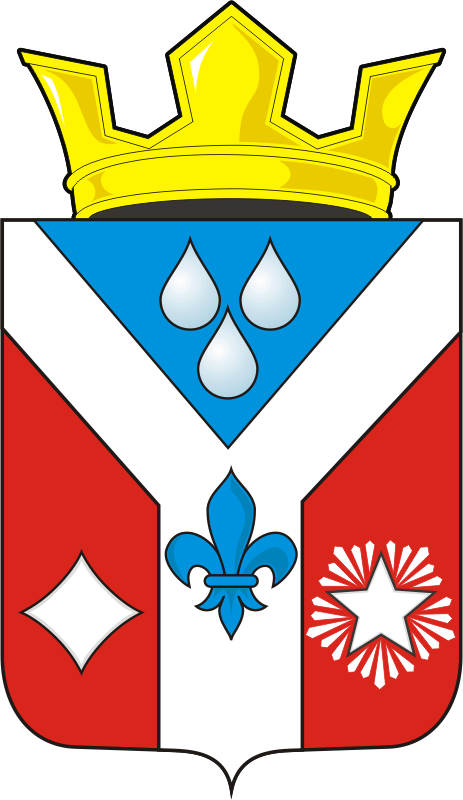 наименование населенного пунктаобъемобъемнаселениенаселениеБюджетные организацииБюджетные организациипрочие потребителипрочие потребителинаименование населенного пунктам.куб/ суттыс.м.куб/годм.куб/ суттыс.м.куб/годБюджетные организацииБюджетные организациипрочие потребителипрочие потребителинаименование населенного пунктам.куб/ суттыс.м.куб/годм.куб/ суттыс.м.куб/годм.куб/ суттыс.м.куб/годм.куб/ сут тыс.м.куб/годс. Гавриловка8932,56021,9176,2124,3Гавриловский сельсоветГавриловский сельсоветГавриловский сельсоветГавриловский сельсовет№ п/пЦели использования водыЕдиница измеренияНорматив в месяц1234 1 На палив земельного участкаКуб.метров на 1кв.метр0,2622На водоснабжение и приготовление пищи для сельхоз.животных, в том числе:2.1Коровы молочныеКуб.метров на 1 голову3,02.2Коровы мясныеКуб.метров на 1 голову2,12.3Быки, нетелиКуб.метров на 1 голову1,52.4Молодняк КРСв возрасте до 2-х летКуб.метров на 1 голову0,92.5Телята в возрасте до 6-ти месяцевКуб.метров на 1 голову0,62.6Лошади рабочие, верховые, рысистые и некормящие маткиКуб.метров на 1 голову1,82.7Лошади племенные и кормящиеКуб.метров на 1 голову2,42.8Жеребцы-производителиКуб.метров на 1 голову2,1 2.9Жеребята в возрасте до 1,5 летКуб.метров на 1 голову1,36 3Овцы взрослыеКуб.метров на 1 голову0,33.1Молодняк овецКуб.метров на 1 голову0,183.2Хряки-производители, матки взрослыеКуб.метров на 1 голову0,73.3Свиноматки с поросятамиКуб.метров на 1 голову1,83.4Свиноматки супоросые,холостыеКуб.метров на 1 голову0,73.5Поросята-отъемышиКуб.метров на 1 голову0,153.6Ремонтантный молоднякКуб.метров на 1 голову0,43.7Свиньи на откормеКуб.метров на 1 голову0,43.8курыКуб.метров на 1 голову0,033.9индейкиКуб.метров на 1 голову0,044.0Утки, гусиКуб.метров на 1 голову0,064.1Норки, соболиКуб.метров на 1 голову0,094,2Лисы и песцыКуб.метров на 1 голову0,354.3кроликиКуб.метров на 1 голову0,09с. Гавриловка ул. Правды,9Ас. Гавриловка ул. Правды,20с. Гавриловка ул. Правды,30с. Гавриловка ул. Правды,32с. Гавриловка ул. Правды,38с. Гавриловка ул. Правды,39с. Гавриловка ул. Правды,42с. Гавриловка ул. Правды,44с. Гавриловка ул. Правды,78с. Гавриловка ул. Правды,105с. Гавриловка ул. Правды,107с. Гавриловкаул. Зелёная,1с. Гавриловкаул. Зелёная,3с. Гавриловкаул. Зелёная,6с. Гавриловкаул. Зелёная,7с. Гавриловкаул. Зелёная,9с. Гавриловкаул. Зелёная,11с. Гавриловкаул. Зелёная,1с. Гавриловкаул. Молодёжная,1с. Гавриловкаул. Молодёжная,3с. Гавриловкаул. Молодёжная,4с. Гавриловкаул. Молодёжная,8с. Гавриловкаул. Молодёжная,9с. Гавриловкаул. Молодёжная,10с. Гавриловкаул. Молодёжная,13с. Гавриловкаул. Молодёжная,14с. Гавриловкаул. Молодёжная,16с. Гавриловкаул. Молодёжная,21с. Гавриловкаул. Молодёжная,23с. Гавриловкаул. Молодёжная,24с. Гавриловкаул. Молодёжная,25с. Гавриловкаул. Молодёжная,28с. Гавриловкаул. Молодёжная,29с. Гавриловкаул. Молодёжная,30с. Гавриловкаул. Молодёжная,31с. Гавриловкаул. Молодёжная,32с. Гавриловкаул. Молодёжная,33с. Гавриловкаул. Молодёжная,35с. Гавриловкаул. Молодёжная,37с. Гавриловкаул. Новая,2с. Гавриловкаул. Новая,3с. Гавриловкаул. Новая,4с. Гавриловкаул. Новая,5с. Гавриловкаул. Новая,6с. Гавриловкаул. Новая,8с. Гавриловкаул. Новая,9с. Гавриловкаул. Школьная,5с. Гавриловкаул. Школьная,6с. Гавриловкаул. Школьная,7с. Гавриловкаул. Школьная,9с. Гавриловкаул. Школьная,20с. Гавриловкаул. Школьная,23(Гавриловская СОШ)с. Гавриловкаул. Школьная,24с. Гавриловкаул. Школьная,25с. Гавриловкаул. Школьная,29с. Гавриловкаул. Школьная,36с. Гавриловкаул. Школьная,40